Name: ___________________________________________Hoja de respuestasEscribe las palabras del vocabulario que hay en las lecturas:EL RASTROMira el video sobre El Rastro: https://www.youtube.com/watch?v=OY8qQmwAouAAhora debes escribir una conversación entre un vendedor y un cliente. Puedes utilizar el siguiente formato o escribir tu propia conversación. Después debes practicar la conversación con tu compañero para presentarla a la clase. Vendedor: ¡Buenos días caballero!Cliente: _________________________Vendedor: ¿Le interesa algo?Cliente: _________________________(item/demostrative adjective))Vendedor: ¿Cómo la/lo quiere?Cliente: _________________(description)Vendedor: Es muy buena elección. ¿Y qué talla la/lo quiere?Cliente: _________________________Vendedor: Aquí tiene.  ¿Le gusta?Cliente: _________________________Vendedor: Cuesta 20 euros.Cliente: _________________(bargain)Vendedor: Está bien, 15 euros.Cliente: _________________________Vendedor: Y aquí tiene usted ______________(item). Muchas gracias. ¡Qué pase un buen día!Cliente: _____________________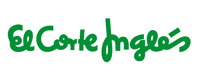 http://www.elcorteingles.es/Haz click en “MODA”.  Haz click en “MUJER”.  Escribe que tipos de ropa venden.____________________________________________________________________________________________________________________________________________________________¿Cuánto cuesta una blusa azul para mujeres? (Under “MODA”)¿En euros?______________ ¿En dólares?____________¿Cuánto cuestan unos zapatos marrones para hombres? (Under “MODA”) ¿Te gustan? ___________________________________¿En euros? _______________¿En dólores? ___________¿Cómo es la ropa diferente de o similar a tu tienda favorita? (you can answer in English)_____________________________________________                          __________________________________________________________________________________________ ¿Qué puedes comprar en “Hogar”?__________________________________________________________________________________________ ¿En que departamento puedes comprar videojuegos?____________________________________________________________________________________ ¿Qué puedes comprar en “deportes”____________________________________________________________________________________ Busca un regalo para tu mamá/papá/amigo/a: 	Descríbelo_____________________________________________________________________________________________________________________________________________¿Cuánto cuesta en euros?_______________ ¿En dólares? ______________Compara el Corte Inglés y Macy’s usando el diagrama de Venn:Palabras del vocabularioPalabras del vocabularioEspañolInglés